Acteur : 	Synopsis :Tu es la conjointe du patient qui aura la tâche de distraire les membres de l’équipe de soins (étudiants) lors d’un cas de RCR. Les membres de l’équipe de soins vont agir selon leur niveau de profession et vont peut-être te poser des questions. Tu dois répondre aux questions dans le contexte de ton personnage. Le synopsis ci-dessous sert à te donner des idées de dialogue et t’indique comment agir dans le rôle de la conjointe lors du déroulement du cas.Histoire sociale :Tu es la conjointe du patient depuis les quinze dernières années.Tu es au courant que ton époux est très malade, mais tu as beaucoup de difficulté à l’accepter.Tu connais seulement les grandes lignes de l’histoire médicale de ton conjoint : il a eu « une attaque de cœur » quelques années auparavant. Pour cette raison, il a subi quelques chirurgies importantes récemment, et il est chanceux d’être en vie.Tu as déjà communiqué aux ambulanciers paramédicaux la discussion d’ordonnance de non-réanimation (ONR ou DNR en anglais) que vous aviez eue avec ton époux et le médecin de famille, si jamais la maladie s’aggravait.Tu n’aimes pas les hôpitaux en raison des expériences vécues avec ton conjoint : « plusieurs et plusieurs tests », « différents médecins », « beaucoup de voyages dans différents hôpitaux », « il a eu un tube dans la gorge, plusieurs fois, pour des chirurgies », « il était entouré de grosses machines et, la dernière fois, il ne s’en est presque pas sorti… ».Déroulement du scénario et réactions des participants :Tu deviens un peu impatiente et inquiète, car tu ne comprends pas ce qui se passe. Mais tu demeures relativement calme durant le scénario.Tu aimes poser des questions aux membres de l’équipe, car tu veux en savoir plus, mais tu demeures respectueuse et leur laisses la place pour travailler.Tu blâmes plutôt le médecin pour les traitements en cours et tu reportes tes propres frustrations sur lui.Tu es prête à défendre les vœux de ton conjoint par rapport à la discussion sur l’ONR :« Il dit qu’il était en paix, car il se trouvait chanceux d’être en vie, d’avoir vécu si longtemps après son attaque de cœur… Il était censé être mort. »« Il ne veut pas passer au travers de la même expérience qu’avant, c’était horrible. »« S’il vous plaît, arrêtez, vous lui faites mal ! »« Je vous prie, il est ONR ! »« Je ne pense pas qu’il voudrait ça… »« Pourquoi personne ne m’écoute ? Je vous le dis, il est ONR ! »Tu discutes et écoutes les conseils des participants qui t’encadrent, mais tu es affirmative sur l’aspect ONR.Tu continues à défendre ton époux, jusqu’à la fin du cas.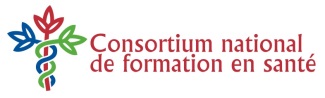 Scénario : Gestion de conflit (Cas B)Script : ConjointeCas : Gestion d’un cas RCR